                  Joseph Khan Email : josephkathreen@gmail.com/ Mobile : 9899256548               Operations Manager                  Joseph Khan Email : josephkathreen@gmail.com/ Mobile : 9899256548               Operations Manager                  Joseph Khan Email : josephkathreen@gmail.com/ Mobile : 9899256548               Operations Manager                  Joseph Khan Email : josephkathreen@gmail.com/ Mobile : 9899256548               Operations ManagerManaging operations by driving operational excellence, change management,                          continuous improvement along with strong people & client managementManaging operations by driving operational excellence, change management,                          continuous improvement along with strong people & client managementManaging operations by driving operational excellence, change management,                          continuous improvement along with strong people & client managementManaging operations by driving operational excellence, change management,                          continuous improvement along with strong people & client managementManaging operations by driving operational excellence, change management,                          continuous improvement along with strong people & client management                  Profile Summary                  Profile Summary                  Profile Summary                  Profile Summary                  Profile SummaryResult oriented Team/operations Manager with the strong backing of 10+ years of diverse experience across Operations, Training, & Change ManagementManage a team 110 agents and 5 MtsCarving solutions that drive a win-win outcome whilst being proficient in quality, process excellence and end customer impact.A creative thinker, luminary, problem solver and decision maker who balances needs of employees with the organizational mandateHiring the right people by identifying correct fitment for the processResult oriented Team/operations Manager with the strong backing of 10+ years of diverse experience across Operations, Training, & Change ManagementManage a team 110 agents and 5 MtsCarving solutions that drive a win-win outcome whilst being proficient in quality, process excellence and end customer impact.A creative thinker, luminary, problem solver and decision maker who balances needs of employees with the organizational mandateHiring the right people by identifying correct fitment for the processResult oriented Team/operations Manager with the strong backing of 10+ years of diverse experience across Operations, Training, & Change ManagementManage a team 110 agents and 5 MtsCarving solutions that drive a win-win outcome whilst being proficient in quality, process excellence and end customer impact.A creative thinker, luminary, problem solver and decision maker who balances needs of employees with the organizational mandateHiring the right people by identifying correct fitment for the processProfessional EnhancementsProfessional EnhancementsResult oriented Team/operations Manager with the strong backing of 10+ years of diverse experience across Operations, Training, & Change ManagementManage a team 110 agents and 5 MtsCarving solutions that drive a win-win outcome whilst being proficient in quality, process excellence and end customer impact.A creative thinker, luminary, problem solver and decision maker who balances needs of employees with the organizational mandateHiring the right people by identifying correct fitment for the processResult oriented Team/operations Manager with the strong backing of 10+ years of diverse experience across Operations, Training, & Change ManagementManage a team 110 agents and 5 MtsCarving solutions that drive a win-win outcome whilst being proficient in quality, process excellence and end customer impact.A creative thinker, luminary, problem solver and decision maker who balances needs of employees with the organizational mandateHiring the right people by identifying correct fitment for the processResult oriented Team/operations Manager with the strong backing of 10+ years of diverse experience across Operations, Training, & Change ManagementManage a team 110 agents and 5 MtsCarving solutions that drive a win-win outcome whilst being proficient in quality, process excellence and end customer impact.A creative thinker, luminary, problem solver and decision maker who balances needs of employees with the organizational mandateHiring the right people by identifying correct fitment for the processProficiency MatrixProficiency MatrixProficiency MatrixProficiency MatrixProficiency Matrix~ Operations Management  ~ Knowledge Transfer~ Manage SLAs~ Operations Management  ~ Knowledge Transfer~ Manage SLAs~ Recruitment ~Client Relationship Management ~ Project Management                       ~ Recruitment ~Client Relationship Management ~ Project Management                       ~ Building strong operation control matrix’sNoteworthy HighlightsNoteworthy HighlightsNoteworthy HighlightsNoteworthy HighlightsNoteworthy HighlightsSuccessfully Managed 4 transitions as an Operations Manager Shouldered the responsibility of two GB projects for improving cycle time for two processes through lean methodologyAwardsAwarded as the Best Transition team in 2015Customer award for “Customer Excellence” for year 2014Client Award for successful transition and knowledge transfer of the process in 2014.Silver and Bronze awards for Operational Excellence in 2014.Silver Award for the year 2013 for the best team coach.Customer Awards for driving Lean Six-Sigma in the team.Best FLM awardSuccessfully Managed 4 transitions as an Operations Manager Shouldered the responsibility of two GB projects for improving cycle time for two processes through lean methodologyAwardsAwarded as the Best Transition team in 2015Customer award for “Customer Excellence” for year 2014Client Award for successful transition and knowledge transfer of the process in 2014.Silver and Bronze awards for Operational Excellence in 2014.Silver Award for the year 2013 for the best team coach.Customer Awards for driving Lean Six-Sigma in the team.Best FLM awardSuccessfully Managed 4 transitions as an Operations Manager Shouldered the responsibility of two GB projects for improving cycle time for two processes through lean methodologyAwardsAwarded as the Best Transition team in 2015Customer award for “Customer Excellence” for year 2014Client Award for successful transition and knowledge transfer of the process in 2014.Silver and Bronze awards for Operational Excellence in 2014.Silver Award for the year 2013 for the best team coach.Customer Awards for driving Lean Six-Sigma in the team.Best FLM awardSuccessfully Managed 4 transitions as an Operations Manager Shouldered the responsibility of two GB projects for improving cycle time for two processes through lean methodologyAwardsAwarded as the Best Transition team in 2015Customer award for “Customer Excellence” for year 2014Client Award for successful transition and knowledge transfer of the process in 2014.Silver and Bronze awards for Operational Excellence in 2014.Silver Award for the year 2013 for the best team coach.Customer Awards for driving Lean Six-Sigma in the team.Best FLM awardSuccessfully Managed 4 transitions as an Operations Manager Shouldered the responsibility of two GB projects for improving cycle time for two processes through lean methodologyAwardsAwarded as the Best Transition team in 2015Customer award for “Customer Excellence” for year 2014Client Award for successful transition and knowledge transfer of the process in 2014.Silver and Bronze awards for Operational Excellence in 2014.Silver Award for the year 2013 for the best team coach.Customer Awards for driving Lean Six-Sigma in the team.Best FLM awardOrganisational ExperienceOrganisational ExperienceOrganisational ExperienceOrganisational ExperienceOrganisational Experience   GE Health Care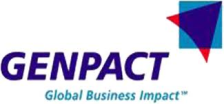 Feb’05-July’06Process AssociateAug-06-May’11Process DeveloperJune’11-Nov’12Management TraineeMarch 2016Assistant ManagerKey Results(across the tenure)Operations ManagementStrategizing the long / short-term directions by forecasting the future manpower requirement and designing plans for acquiring requisite skills and competenciesBuilding strong client connect through strong governance frameworkUsing effective people management technique through Johary window & TRAP mechanismBuilding strong operations controls by creating effective controls with help of FMEA’s	Perform day to day operational activities such as One-O-One’s, EWS & PMS.Manage Client SLA’s such as TAT, Quality & ReworkGroom team members by planning their PDP’sHire new inducts(backfill/ growth)Project ManagementDeveloping strong understanding of lean six sigma tools by attending GB training & regular interventions with the quality teamMentored 2 GB projects for cycle time improvementTransitions/ MigrationsSuccessfully led 4 transitions involving addition of 6 team membersZero surprise transitions with timely Go LiveEducationBachelor Of ArtsTraining/ CertificationsTraining/ CertificationsSEAL Graduate(School of effective &                      aspiring leaders)Planning and ExecutionTrain the Trainer (Level 1) certifiedLean Trained and TestedBanking Domain Certified Level 1Trained on Business Process foundationInterpersonal skills to successHandling Conflicts effectivelyPersonal DetailsPersonal DetailsDate of Birth14th June 1974Address1231,c2, Dayanand Colony, New Railway Road Gurgaon